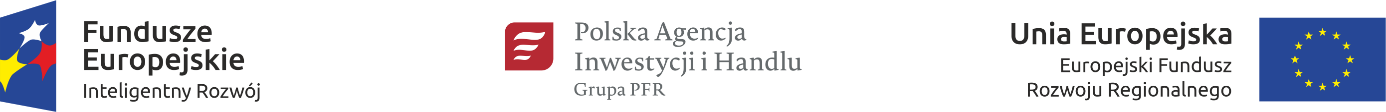 Polskie Mosty Technologiczne – Seminarium Otwierające Nabór Wniosków na rynki: Australia, Indie, IzraelWarszawa, 20 lutego 2019 r.Miejsce: Centrum Prasowe PAIH  9.30 – 10.00 		Rejestracja uczestników, powitalna kawa10.00 – 10.05 		Powitanie Gości, PAIH– 10.15	 	Prezentacja „Polskie Mosty Technologiczne”, PAIH– 10.40		Rynek australijski: Anna Misiołek oraz Magdalena Karda, Abbeys Australia PTY LTD10.40 – 11.05		Rynek indyjski: Dr Marek Moroń, Uniwersytet Jagielloński11.05 – 11.30		Rynek indyjski: Emilia Dryżałowska, Billennium 11.30 – 11.45		Przerwa11:45 – 12.10 		Rynek izraelski: Małgorzata Wrzesińska, Protech12.10 – 12.35		Rynek izraelski: Dr Łukasz Fyderek, East Analytics12.35 – 12.55		Logistyka na rynkach docelowych: Dawid Graczyk, Raben Group12.55 – 13.20 	Polskie Mosty Technologiczne – jak prawidłowo wypełnić wniosek   aplikacyjny i inne ważne zagadnienia merytoryczne, PAIH                           		Sesja pytań i odpowiedzi13.20 – 14.30		Lunch i zakończenie spotkania